Domenica 26 Agosto 2018*/**/***/**** ricognizione unicaIl comitato organizzatore NON RISPONDE di eventuali furti e/o danni subiti nei parcheggi o nelle scuderie.! PARCHEGGI E SCUDERIE NON CUSTODITI !MAGGIOREISEOGARDA (ERBA)Inizio ore   8.006 anni mista *A seguireG.P.C 120 mista *.Inizio ore 8.30A seguireA seguire5 anni**4 anni**A100/A110/A120**A seguire Al termine della A120 A 130 Circa ore 10.40G.P. C 145 a due m.A seguireC 135 tempoInizio ore 12.00B   90 tempo ***B 100 tempo ***B 110 tempo ***A seguire.C 115 tempo ***.Circa ore 15.00C 130 fasi c. ****.A seguireC 125 fasi c. ****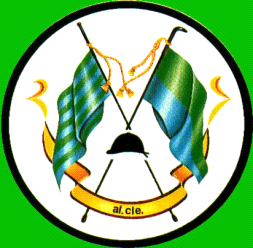 